МБДОУ «УНДС №3» СКАЗКА»СТАРШАЯ, СРЕДНЯЯ ГРУППЫАППЛИКАЦИЯ «КЛОУН-ВЕСЕЛЬЧАК»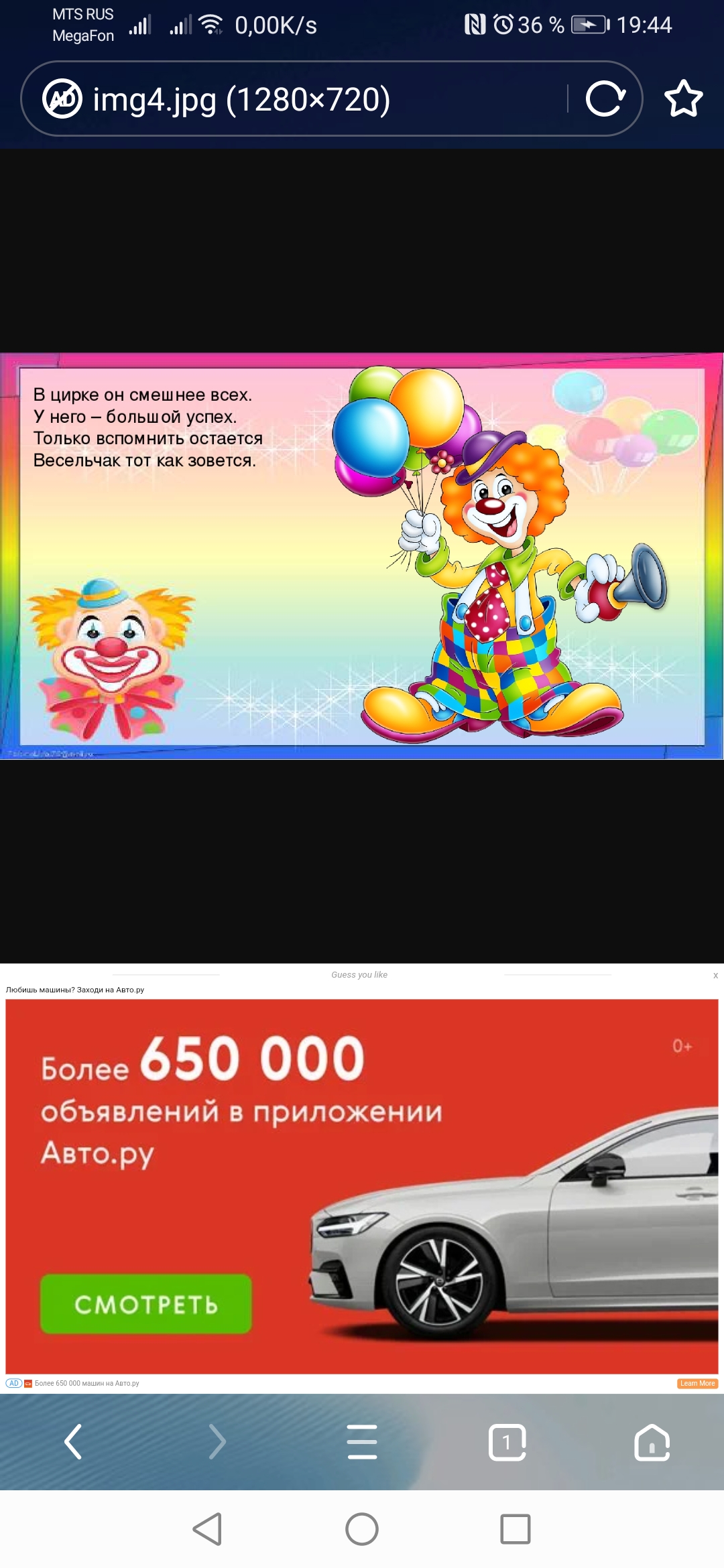 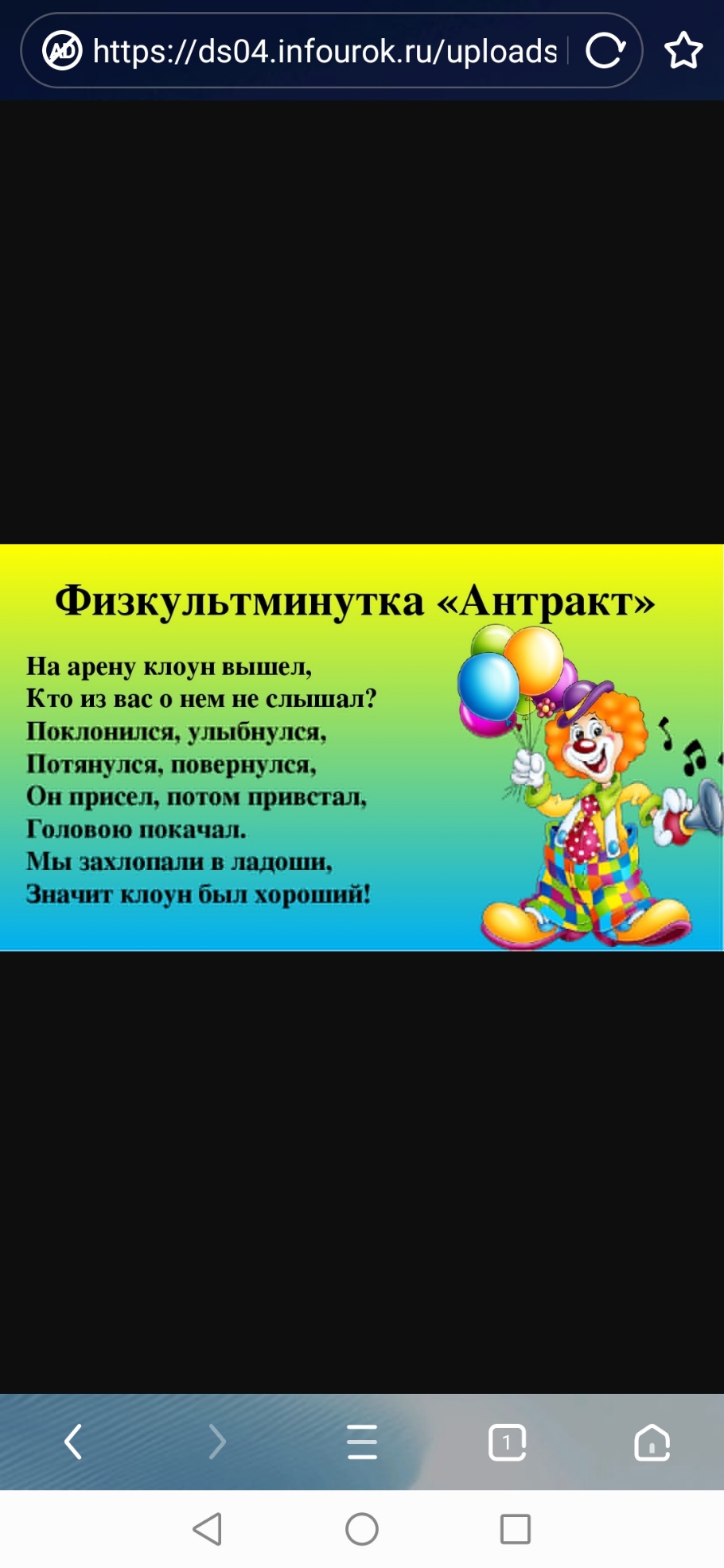 31 марта 2021 г.Воспитатель: Палий М.Д.Интеграция образовательных областей: «Художественно-эстетическое развитие», «Речевое развитие».Виды детской деятельности: коммуникативная, игровая, познавательно-исследовательская, продуктивная.ЦЕЛЬ:  Учить детей использовать в своей работе различный материал, учить путем аппликации создавать образ «портрета» веселого человечка – клоуна. ЗАДАЧИ:1.Учить путем аппликации создавать образ веселого клоуна.2.Продолжать учить детей пользоваться шаблонами3.Совершенствовать навыки работы с ножницами. 4.Воспитывать умение внимательно слушать воспитателя, действовать по образцу, создать детям радостное настроение от результата совместного творчества5.Уметь подбирать гармонично сочетающиеся цвета. 6.Воспитывать аккуратность в работе. 7.Развивать фантазию и воображение при создании задуманного.         8.Развивать мелкую моторику рук. 9.Воспитывать дружеские взаимоотношения.Материалы и оборудование: интерактивная доска (кадры по деятельности работы клоуна), цветные шаблоны деталей для клоуна, цветная бумага для кружков, ножницы, клей, тряпочки.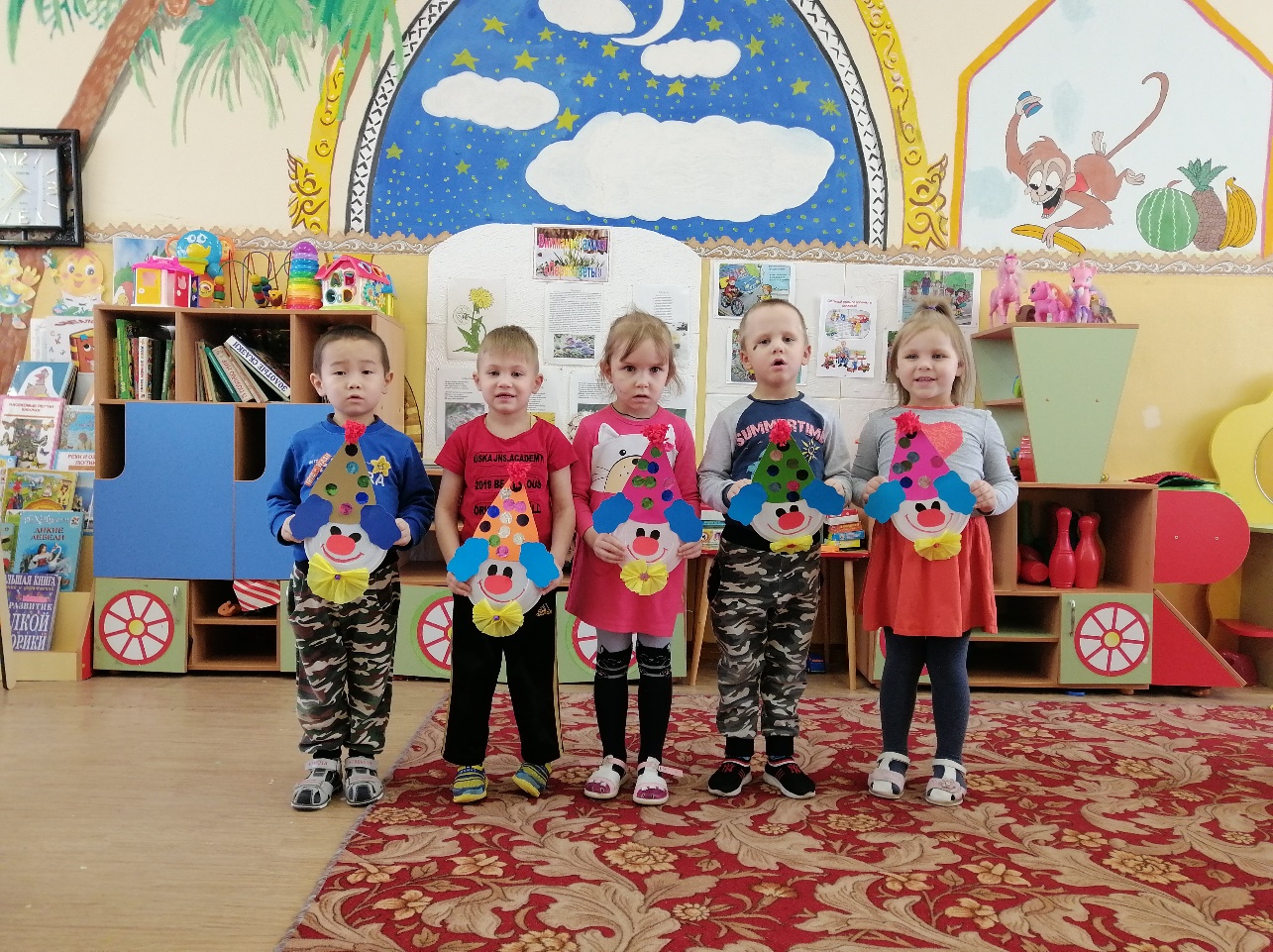 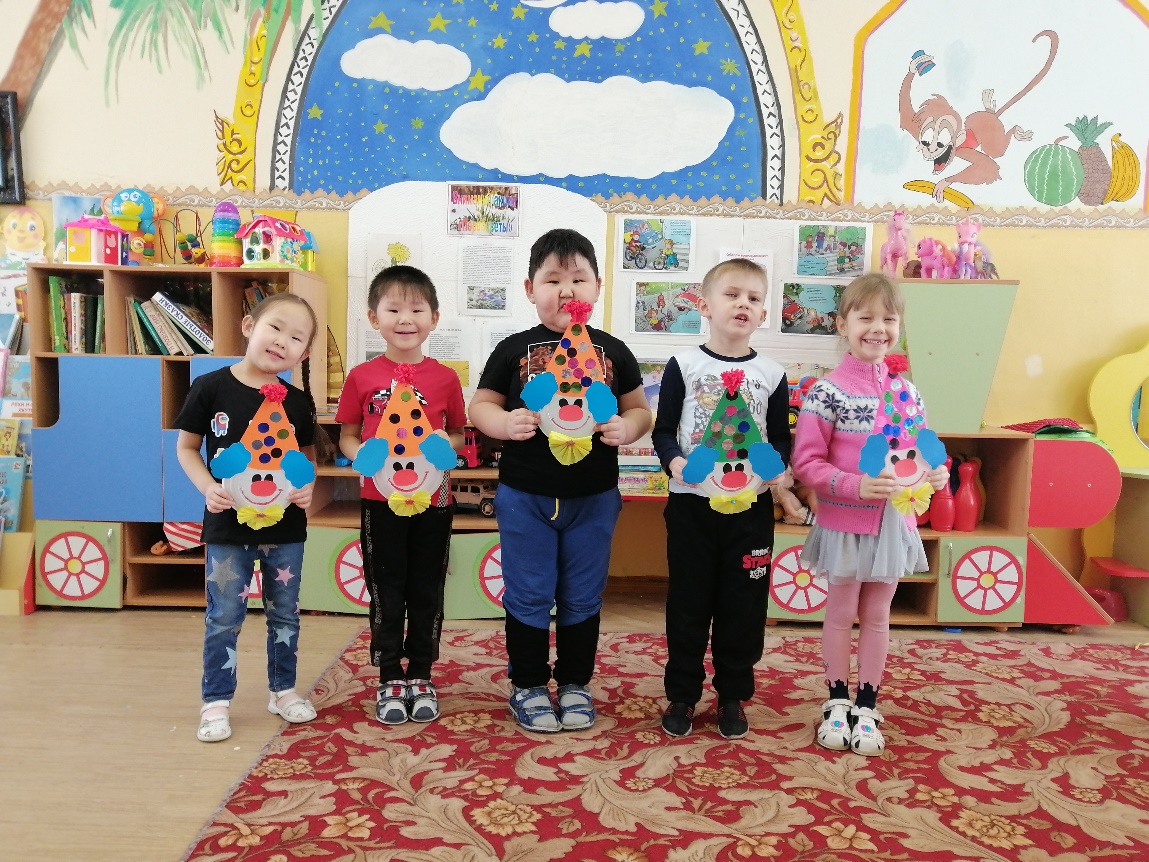 